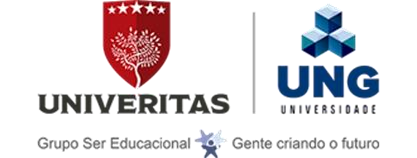 Declaração de responsabilidades e transferência dos direitos autorais  Título do manuscrito: Data: Os autores abaixo relacionados autorizam a publicação do manuscrito supracitado após ter sido aprovado no processo editorial da Revista Saúde UNG e concordam que os direitos autorais a ele referentes se tornarão propriedade exclusiva da Revista Saúde UNG, que adota a Licença Creative Commons – CC BY (http://creativecommons.org/licenses). Os autores declaram não haver conflitos de interesse e que concordam com as orientações contidas nas “Instruções aos Autores” no site da Revista Saúde UNG. Os autores seguiram os critérios de autoria e assumem responsabilidade pelo conteúdo do manuscrito. Declaram ainda, que foram observados todos os procedimentos éticos e que se trata de um trabalho inédito e enviado exclusivamente à Revista Saúde UNG. Nome completo por extenso, contribuição de cada autor para elaboração do manuscrito e assinatura do (s) autor (es). 1º Autor  Nome: Luanna Andrade Jacob Rebelo 	Contribuição: Elaboração e delineamento do estudo; aquisição, análise e interpretação de dados;redação e/ou revisão do manuscrito. 	Assinatura: 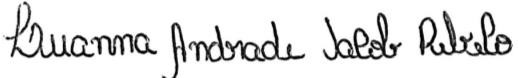 2º Autor Nome: Andressa Franco Moreira 	Contribuição : Elaboração e delineamento do estudo; aquisição, análise e interpretação de dados;redação e/ou revisão do manuscrito. 		Assinatura: 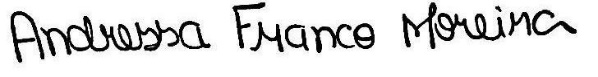 3º Autor Nome: Ana Paula Jesus Pereira dos Santos 	Contribuição: Redação e/ou revisão do manuscrito.  Assinatura: 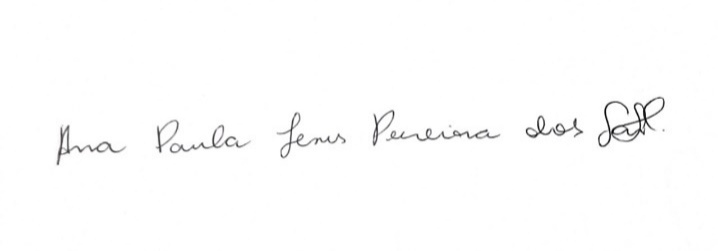 4º Autor: Nome: Tatiane Regina Oliveira Santos  	Contribuição: Redação e/ou revisão do manuscrito.   	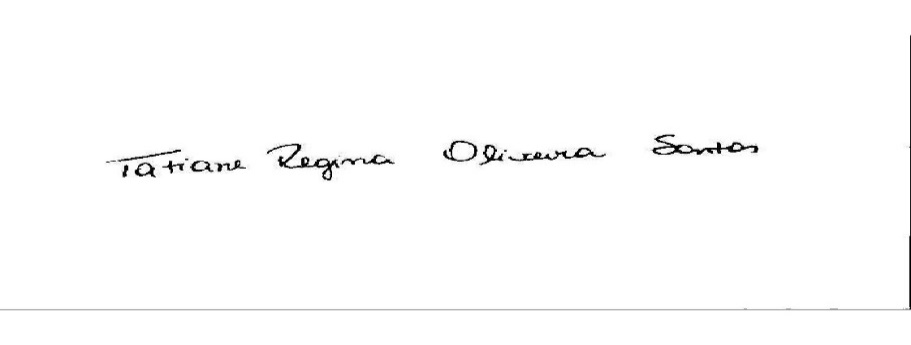 Assinatura: 5º Autor  Nome: Nilo Manoel Pereira Viera Barreto _ Contribuição: Elaboração e delineamento do estudo; aquisição, análise e interpretação de dados;redação e/ou revisão do manuscrito. 	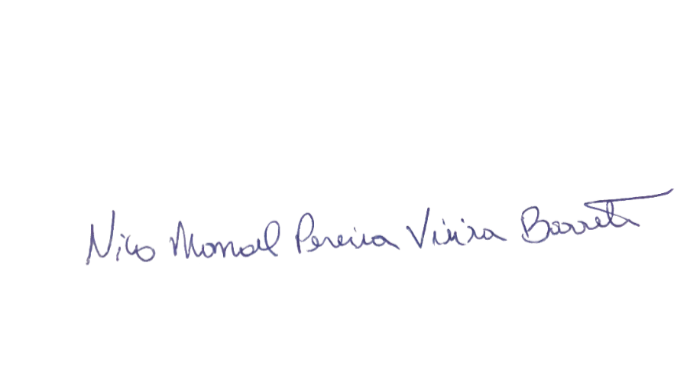 Assinatura: 6º Autor  Nome:  Michelli Christina Magalhães NovaisContribuição: Elaboração e delineamento do estudo; aquisição, análise e interpretação de dados;redação e/ou revisão do manuscrito. 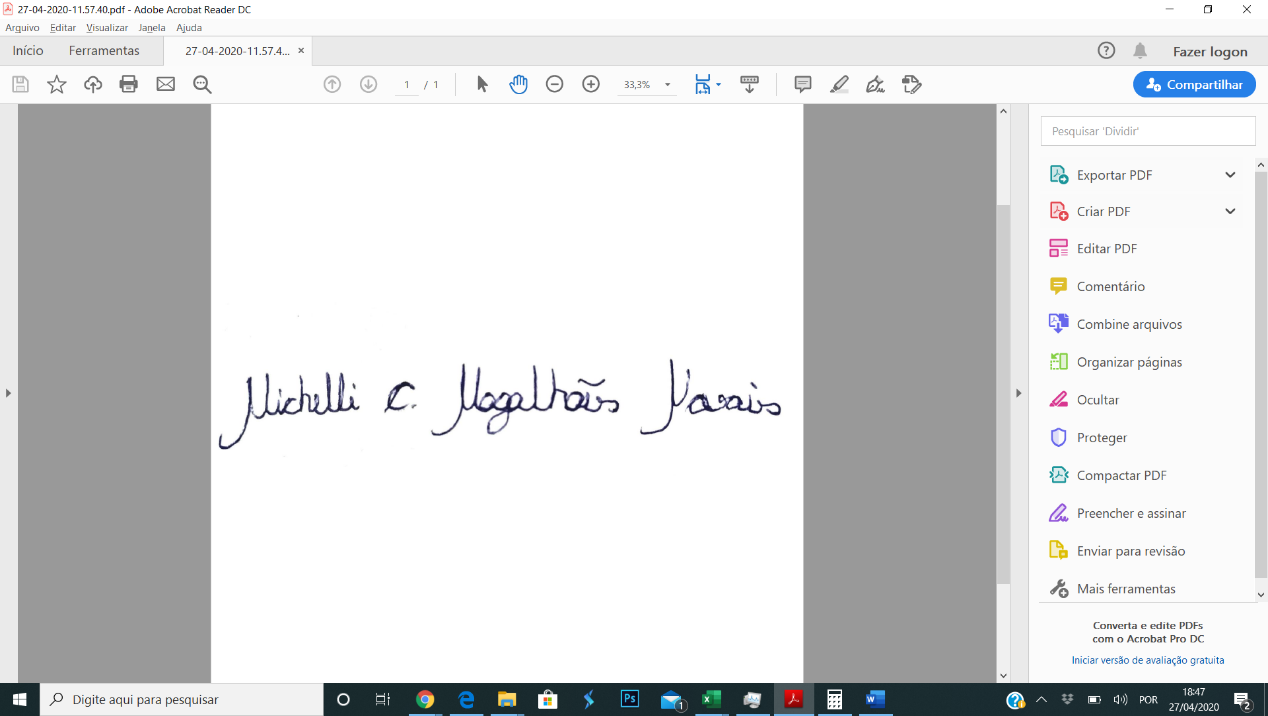 Assinatura: Praça Tereza Cristina, 229 – Centro – Guarulhos – SP CEP 07023-070 